Northwest Florida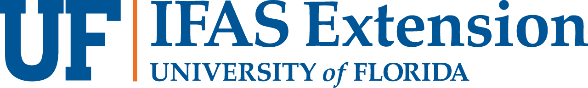 Beef Conference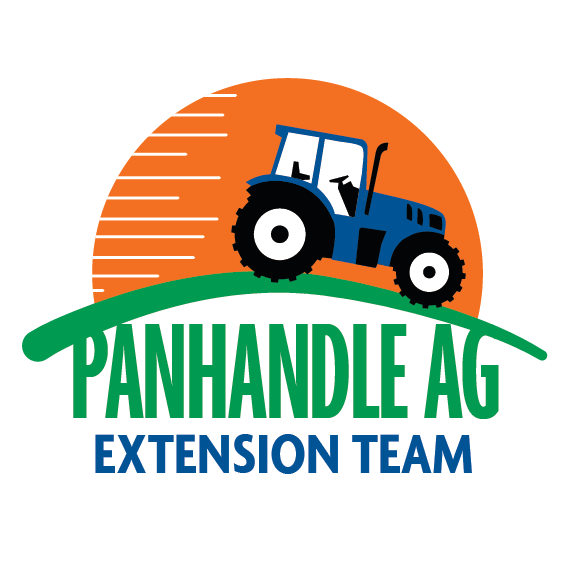 & Trade ShowWednesday, February 10, 2016Jackson County Extension Conference CenterMarianna, FloridaExhibitor Registration*Equipment exhibits will be set up in pavilion just outside of the auditorium.  There is no difference in the exhibitor fee for table-top or outdoor equipment displays, simply the area allotted and the location of the exhibit.  Send in an Exhibitor Registration Form by mail or fax by Friday, February 5.  Exhibitor fees can be paid upon arrival, but payment included with registration is preferred.  Set up time for displays will be from 1:00-4:30 PM February 9 or from 6:30-7:30 AM on Wednesday, February 10th (the morning of the event).  Special arrangements can be made if you are going to arrive after 4:30 PM on the 9th, but please call ahead so we are aware of the need.  For questions on the Beef Conference & Trade Show, contact Doug Mayo at the Jackson County Extension Service, 850-482-9620, or email demayo@ufl.edu or fax 850-482-9287.Company nameRepresentative(s) AttendingAddressCity, State, ZIPPhoneEmailType of Display (mark one)         Table Top           *Outdoor Equipment 